Oppilas pohtii ja asettaa Tavoitesuunnitelmassa tavoitteita omalle opiskelulleen syyslukukautta varten. Lomakkeen ensimmäinen puoli täytetään elo-syyskuussa yhdessä huoltajan kanssa kotona ja palautetaan omalle opettajalle allekirjoitettuna. Oppilas ja opettaja käyvät lomakkeen yhdessä läpi koulussa. Lomakkeen kääntöpuoli (itsearviointi) täytetään ennen oppimiskeskustelua (marras-tammikuussa) yhdessä huoltajan kanssa kotona ja palautetaan koululle.Kevätlukukaudella oppilas asettaa omalle opiskelulleen tavoitteita käyttäen tätä samaa lomaketta. Tavoitteet asetetaan tammikuussa yhdessä huoltajan kanssa ja arvioidaan huhti-toukokuussa. TAVOITESUUNNITELMA	1.-2. LKOppilaan etunimi, sukunimi ja luokka__________________________________________________Kirjoita tai piirrä tähtiin asioita, joissa olet taitava..Kouluvuoden tavoitteeniMieti ja kirjoita yksi tavoite jokaiseen laatikkoon.Voit keksiä tavoitteen itse tai katsoa vinkkejä kääntöpuolelta. Tavoite voi olla myös oppiaineeseen liittyvä.______________________________________                      _______________________________________Oppilaan allekirjoitus			Huoltajan allekirjoitusITSEARVIOINTI 1.-2. LKOppiminen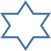 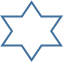 Työskentely	                                                                                                                           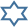 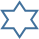 Käyttäytyminen                                                                                                                            OPPIMISKESKUSTELUPäivämäärä __________________________________________            ____________________        ____________________________Oppilaan allekirjoitus		Huoltajan allekirjoitus	Luokanopettajan allekirjoitusOppilas pohtii ja asettaa Tavoitesuunnitelmassa tavoitteita omalle opiskelulleen syyslukukautta varten. Lomakkeen ensimmäinen puoli täytetään elo-syyskuussa yhdessä huoltajan kanssa kotona ja palautetaan omalle opettajalle allekirjoitettuna. Oppilas ja opettaja käyvät lomakkeen yhdessä läpi koulussa. Lomakkeen kääntöpuoli (itsearviointi) täytetään ennen oppimiskeskustelua (marras-tammikuussa) yhdessä huoltajan kanssa kotona ja palautetaan koululle.Kevätlukukaudella oppilas asettaa omalle opiskelulleen tavoitteita käyttäen tätä samaa lomaketta. Tavoitteet asetetaan tammikuussa yhdessä huoltajan kanssa ja arvioidaan huhti-toukokuussa.TAVOITESUUNNITELMA	3.-4. LKOppilaan etunimi, sukunimi ja luokka_____________________________________________________Kirjoita tähtiin asioita, joissa olet taitava oppimisessa, työskentelyssä ja käyttäytymisessä.OPPIMINEN		TYÖSKENTELY			KÄYTTÄYTYMINENKouluvuoden tavoitteeniMieti ja kirjoita yksi tavoite jokaiseen laatikkoon.Voit keksiä tavoitteen itse tai katsoa vinkkejä kääntöpuolelta. Tavoite voi olla myös oppiaineeseen liittyvä.______________________________________                      _______________________________________Oppilaan allekirjoitus			Huoltajan allekirjoitus                ITSEARVIOINTI 3.-4-LK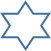 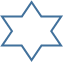 Oppiminen                                                                                                            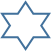 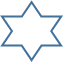 Työskentely	                                                                                                                           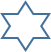 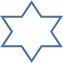 Käyttäytyminen                                                                                                                            OppimiskeskusteluPäivämäärä _____________________________________  ________________________  ___________________________Oppilaan allekirjoitus	Huoltajan allekirjoitus         Luokanopettajan allekirjoitusOppilas pohtii ja asettaa Tavoitesuunnitelmassa tavoitteita omalle opiskelulleen syyslukukautta varten. Lomakkeen ensimmäinen puoli täytetään elo-syyskuussa yhdessä huoltajan kanssa kotona ja palautetaan omalle opettajalle allekirjoitettuna. Oppilas ja opettaja käyvät lomakkeen yhdessä läpi koulussa. Lomakkeen kääntöpuoli (itsearviointi) täytetään ennen oppimiskeskustelua (marras-tammikuussa) yhdessä huoltajan kanssa kotona ja palautetaan koululle.Kevätlukukaudella oppilas asettaa omalle opiskelulleen tavoitteita käyttäen tätä samaa lomaketta. Tavoitteet asetetaan tammikuussa yhdessä huoltajan kanssa ja arvioidaan huhti-toukokuussa.TAVOITESUUNNITELMA	5.-6. LKOppilaan etunimi, sukunimi ja luokka______________________________________________________TAVOITTEIDEN ASETTAMINEN 	Esimerkkejä oppimisen taidoista(voit myös keksiä itse lisää)__________________________________		______________________________________Oppilaan allekirjoitus			Huoltajan allekirjoitusITSEARVIOINTI 5.-6. LKOppiminen                                                                                                            Työskentely	                                                                                                                           Käyttäytyminen                                                                                                                            OppimiskeskusteluPäivämäärä ____________________________________     _________________________________   _______________________________Oppilaan allekirjoitus              Huoltajan allekirjoitus                                    Luokanopettajan allekirjoitusOppiminenTyöskentelyKäyttäytyminenMillä keinoin saavutan asettamani tavoitteet?Haluan oppia uusia asioita.Opettelen ja harjoittelen uusia asioita sinnikkäästi.Luotan, että pystyn oppimaan uusia asioita.Asetit yhden tavoitteen oppimisellesi. Kuinka hyvin se on onnistunut?Teen annetut tehtävät.Teen tehtäväni huolellisesti.Keskityn työskentelyyn.Osaan työskennellä itsenäisesti.Osaan työskennellä parin kanssa tai yhdessä.Huolehdin kotitehtävistäni.Muistan viitata, kun minulla on asiaa.Pyydän apua tarvittaessa.Asetit yhden tavoitteen työskentelyllesi. Kuinka hyvin se on onnistunut?Puhun ystävällisesti toisille.Kuuntelen, kun toinen puhuu.Noudatan saamiani ohjeita ja yhteisiä sääntöjä.Toimin sovussa toisten kanssa ja osaan sopia erimielisyydet puhumalla.Huolehdin omista tavaroistani ja vaatteistani.Annan toisille työrauhan.Osaan auttaa toisia oppilaita.Osaan odottaa omaa vuoroani.Asetit yhden tavoitteen käyttäytymisellesi. Kuinka hyvin se on onnistunut?OppiminenTyöskentelyKäyttäytyminenMillä keinoin saavutan asettamani tavoitteet?Haluan oppia uusia asioita.Opettelen ja harjoittelen uusia asioita sinnikkäästi.Luotan, että pystyn oppimaan uusia asioita.Osaan asettaa oppimiselleni tavoitteita.Asetit yhden tavoitteen oppisellesi. Kuinka hyvin se on onnistunut?Teen annetut tehtävät huolellisesti.Yritän parhaani työskennellessäni.Keskityn työskentelyyn.Osaan työskennellä itsenäisesti.Osaan työskennellä parin kanssa tai ryhmässä.Huolehdin kotitehtävistäni.Pyydän apua tarvittaessa.Asetit yhden tavoitteen työskentelyllesi. Kuinka hyvin se on onnistunut?Puhun ja käyttäydyn kohteliaasti ja ystävällisesti.Kuuntelen, kun toinen puhuu.Tunnen koulun säännöt ja noudatan niitä.Toimin sovussa toisten kanssa ja osaan sopia erimielisyydet puhumalla.Huolehdin omista ja yhteisistä tavaroista ja oppimisympäristöistä.Annan toisille työrauhan.Osaan hyvät ruokailutavat.Osaan auttaa toisia oppilaita.Asetit yhden tavoitteen käyttäytymisellesi. Kuinka hyvin se on onnistunut?Kirjoita tähän yksi oppimisen tavoite itsellesi:Haluan…oppia ongelmanratkaisuaoppia uutta – olla uteliasoppia arvioimaan osaamistanioppia työskentelemään paremmin ryhmässäoppia itsenäistä työskentelyälöytää itselleni hyviä tapoja oppialuottaa, että onnistun tavoitteissanikokeilla uutta – oppia luovuuttaoppia ilmaise-maan ajatuksenirohkeasti ja rakentavastiKirjoita tähän yksi työskentelytai-tojen tavoite itsellesi:kuuntelen annetut ohjeet tarkastityöskentelen pitkäjäntei-sestiosaan kysyä neuvoateen parhaaniosaan arvioida työsken-telyänimuistan ottaa koulukirjat ja -välineet aina mukaaniteen kotitehtäväni sään-nöllisestijos epäonnistun, yritänuudelleenosallistun ja keskityntunnilla opiskeluunasetan tavoitteita oppi-miselleniuskallan ajatella itse jailmaista oman mielipiteeni rakentavastiKirjoita tähän yksi käyttäytymisen tavoite itsellesi:Haluan…kiinnittää huomioita hyviin käytöstapoihinottaa huomioon toiset oppilaatauttaa toisia oppilaitaolla rehellinen ja reilu muita kohtaannoudattaa peleissä ja leikeissä yhdessä sovittuja sääntöjäoppia neuvottelemaan ristiriitatilanteissa, sopimaan ja antamaan anteeksioppia itsehillintää ja harkintaa ennen tekojatoimia rohkeamminosoittaa myönteisyyttä toisia kohtaanhyväksyn erilaisuuttaOsaan asettaa oppimiselleni tavoitteita.Osaan ratkaista erilaisia eteen tulevia ongelmia.Uuden oppiminen on minusta kivaa.Opin hyvin yhdessä työskentelemällä.Opin hyvin yksin työskentelemällä.Tunnen itselleni parhaat tavat oppia erilaisia asioita.Koen, että pystyn oppimaan uusia asioita.Keksin mielelläni uusia ideoita.Ilmaisen rohkeasti omia ajatuksiani.Asetit yhden tavoitteen oppimisellesi. Kuinka hyvin se on onnistunut?Kuuntelen annetut ohjeet tarkasti.Osaan työskennellä pitkäjänteisesti.Pyydän apua tarvittaessa.Teen parhaani työskennellessäni.Osaan arvioida, kuinka hyvin työskentelyni on sujunut.Osaan huolehtia työskentelyvälineistäni ja kotitehtävistäni.Siedän sitä, että en aina onnistu.Asetit yhden tavoitteen työskentelyllesi. Kuinka hyvin se on sujunut?Tunnen koulun säännöt ja noudatan niitä.Osaan ottaa huomioon toiset oppilaat.Pystyn asettumaan toisen asemaan.Osaan auttaa toisia oppilaita.Osaan toimia oppilaiden keskenään sopimien sääntöjen mukaan.Olen rehellinen ja reilu muita kohtaan.Osaan selvittää ristiriitatilanteita keskustelemalla.Asetit yhden tavoitteen käyttäytymisellesi. Kuinka hyvin se on onnistunut?